ZombieThe Cranberries 1994 (abridged for BUG)INTRO:  / 1 2 3 4 / [Em] / [C] / [G] / [D] /[Em] Another [C] head hangs lowly [G] child is slowly ta-[D]ken[Em] And the violence [C] caused such silence who [G] are we mista-[D]kenBut you see [Em] it's not me, it's not my [C] familyIn your head [G] in your head, they are figh-[D]tingWith their tanks [Em] and their bombs, and their [C] bombs and their gunsIn your head [G] in your head, they are cry-[D]ingCHORUS:In your [Em] head, in your [C] head, zombie [G] zombie, zombie-[D]e-eWhat's in your [Em] head, in your [C] head, zombie [G] zombie, zombie-[D]e-e-e, oh[Em] / [C] / [G] / [D] /[Em] Another [C] mother's breaking [G] heart is taking o-[D]ver[Em] When the violence [C] causes silence we [G] must be mista-[D]kenIt's the same [Em] old theme, since [C] 1916In your head [G] in your head, they're still figh-[D]tingWith their tanks [Em] and their bombs, and their [C] bombs and their gunsIn your head [G] in your head, they are dy-[D]ingCHORUS:In your [Em] head, in your [C] head, zombie [G] zombie, zombie-[D]e-eWhat's in your [Em] head, in your [C] head, zombie [G] zombie, zombie-[D]e-e-e, oh[Em] / [C] / [G] / [D] / [Em]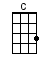 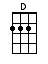 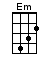 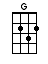 www.bytownukulele.ca